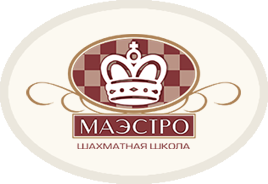 Лига Чемпионов “Маэстро”РегламентМесто проведения: г.Астана, ул.Сыганак, 14/1, ЖК “Европа Палас Главный судья: Скурыгин Антон, международный организатор, международный арбитрОфициальный сайт турнира: www.maestrochess.kzРапид:Лига А: I разряд и выше, швейцарская система 7 туров, с обсчетом рейтинга - Стартовый взнос: 2000 тенгеЛига В: III и II разряд, швейцарская система 7 туров  - Стартовый взнос: 2000 тенгеЛига C: без разряда и IV разряд, швейцарская система 7 туров  - Стартовый взнос: 2000 тенгеБлиц:II разряд и выше, швейцарская система 9 туров- Стартовый взнос: 2000 тенгеКонтроль времени:Рапид: 10 минут + 5 секунд за каждый сделанный ход, начиная с первогоБлиц: 3 минуты + 2 секунды за каждый сделанный ход, начиная с первогоКритерии для определения мест и распределения призов:а) личная встреча (результаты микроматча)b) усеченный коэффициент Бухгольца (без наихудшего результата)с) средний рейтинг соперников (без наихудшего результата)d) количество победРасписание туров:Расписание туров может быть скорректировано организационным комитетом турнира.Общая информация:Участники, занявшие 1-3 места, награждаются дипломами и денежными призами. Победитель освобождается от оплаты турнирного взноса в следующем турнире.Контакты организаторов:Скурыгин Антон, международный организатор, телефон: +7 777 3382387 (whatsapp), e-mail: chess_school@mail.ru7,14,21 и 28 сентябрясуббота15.30-16.00Регистрация, оплата турнирного взноса7,14,21 и 28 сентябрясуббота16.00-18.001-9 тур 1,8,15,22 и 29 сентября воскресенье15.30-16.00Регистрация, оплата турнирного взноса1,8,15,22 и 29 сентября воскресенье16.00-19.001-7 тур 